English Curriculum MapYear GroupAutumnSpringSummerNurseryAutumn textsFamily (All About Me)Bears (Goldilocks)Bear HuntPirates (10 Little Pirates)Little Red Riding HoodDinosaurs: Non-fiction and fiction booksNursery RhymesThe Colour MonsterMy Mum by Anthony BrowneJasper’s BeanstalkPeople who help us textsMy Dad by Anthony Browne 
The Naughty Bus
Farm: Non-fiction booksReceptionPete The CatThe Colour Monster The Little Red Hen  Autumn Texts: Leaf Man The Three Little Pigs (Lots of different versions)  
Whatever Next by Jill MurphyWinter/Arctic Texts Stickman 
Lost and Found 
Sharing a Shell
Mr. Wolf’s Pancakes 
Holi texts
My Mum by Anthony Browne 
The Gingerbread Man (different versions)Growing: Jack and The BeanstalkSupertato Oliver’s VegetablesTransport: The Train Ride
Summer Holidays (Past and Present) 
The Very Hungry CaterpillarYear 1Fiction – AdventureRecount - DiaryFiction – JourneyFiction – AdventureFiction – FantasyFiction – Traditional and non chronological reports.Year 2Fiction – CharacterNon – chronological ReportFiction – AdventureRecount – DiaryLetterFiction - MoralYear 3Recount – LettersFictions – FantasyFiction – Historical NarrativeInformation TextFiction – AdventurePersuasionYear 4Fiction - FantasyRecount - DiaryFiction – Historical NarrativeNon-chronological ReportExplanation LetterYear 5Recount – DiaryFiction – Traditional TaleFiction – MythRecount – BiographyPersuasion informationInformationYear 6Fiction – FlashbackReport – HybridFiction – ClassicRecount – JournalisticRecount – biographyFiction – Adventure and recount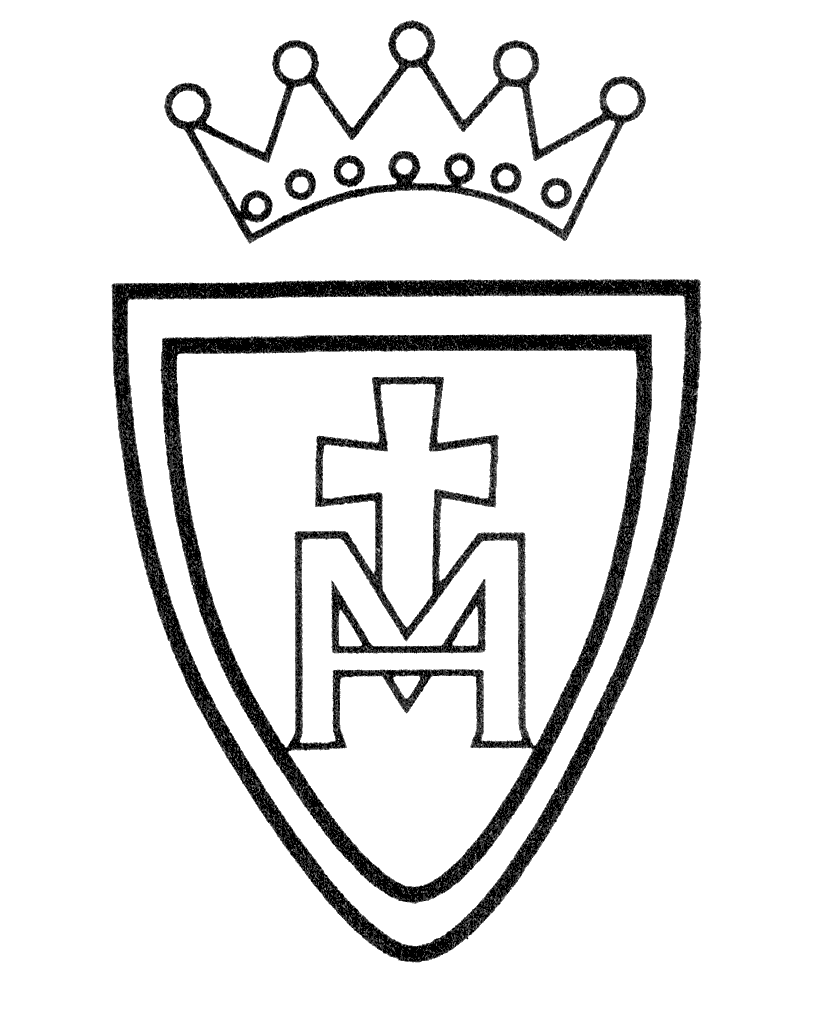 